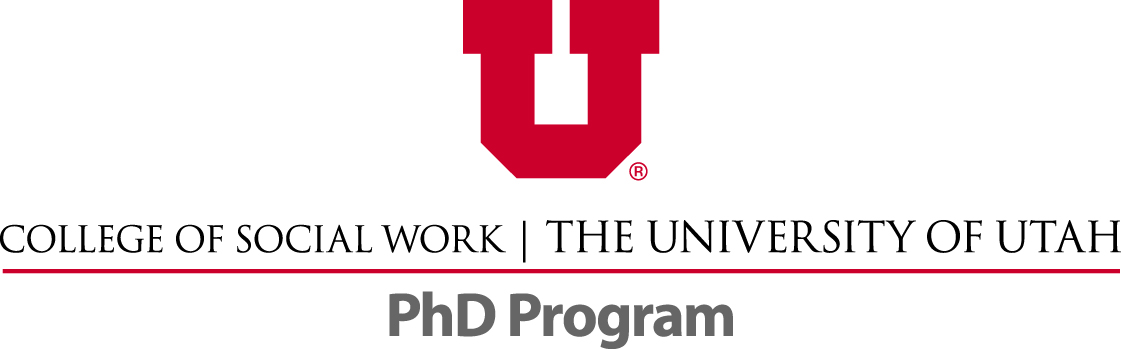 Qualifying Exam Proposal ApprovalThe Qualifying Exam Proposal for _____________________________________ ___________________ 
                                                                                   Student Name                                           Student ID #
                                                                                                                       

has been approved by the following Qualifying Exam committee members  on _____________________
                                                                                                                                                                                                 Date Approved
Date by which exam will be submitted: ____________________________________________________
                                                                                                                                                                                   

________________________________________    ___________________________________________  
                                          QE Committee Chair                                                                                      Signature/Date
________________________________________    ___________________________________________   
                                       QE Committee Member                                                                                   Signature/Date
________________________________________    ___________________________________________  
                                      QE Committee Member                                                                                    Signature/Date

Students will only be able to register for SW 7970 Dissertation Research if the Qualifying Exam Proposal has been approved by all committee members. This form must be completed and returned to the PhD Program office (SW #214) before a permission code to register for SW 7970 will be issued. Once the student’s QE committee has approved the proposed examination, students have 3 months to complete the examination.